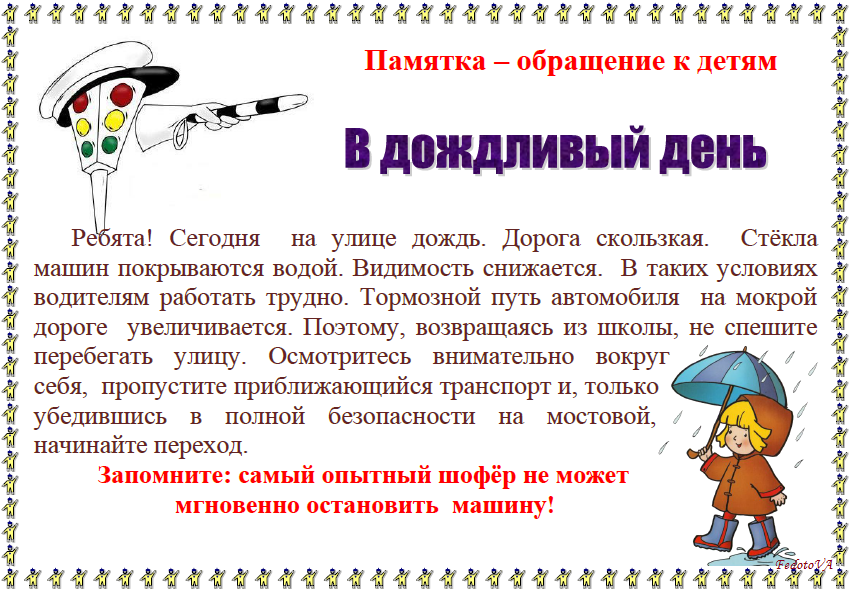 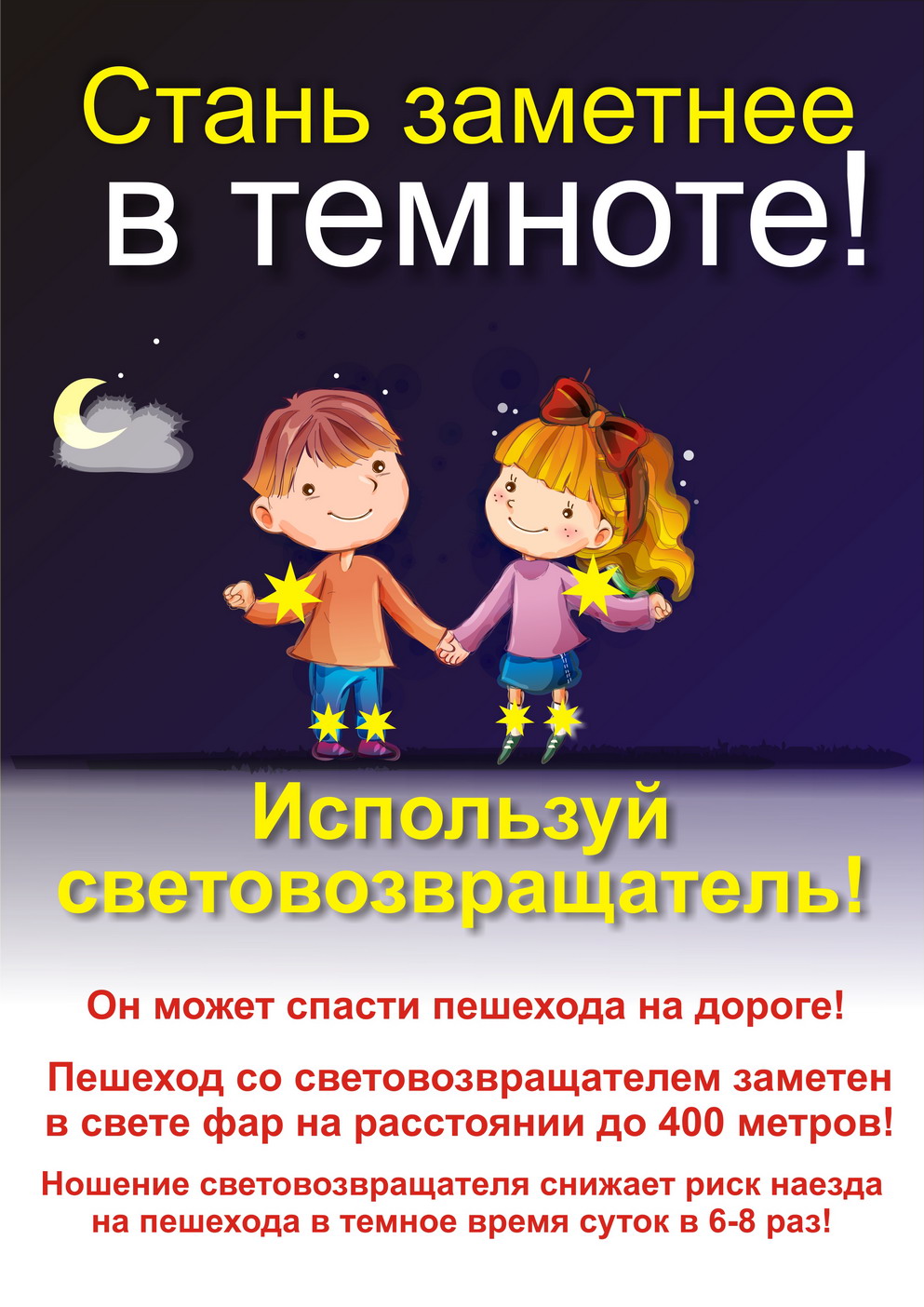 Что такое фликер? Каждый водитель ездит с включёнными фарами. 
Но ведь фары обозначат только машину, а что же обозначит человека? 
Ответ есть: светоотражающий фликер. 
Фликеры – это маленькие значки или наклейки, которые можно разместить 
на рюкзаке, куртке, руке или джинсах, а также на обуви. 
Они отражают свет в темноте и помогают увидеть пешехода в ночное время быстрее. При езде с ближним светом расстояние, при котором можно заметить пешехода, 
равно 25-30 метров, а если у человека есть фликер, то оно увеличивается до 130-140 метров. А водитель, едущий в машине с включённым дальним светом, может увидеть фликер с расстояния 400 метров. 

Фликер – это, в первую очередь, безопасность вашего ребёнка на дороге. 
Обозначьте себя и дайте увидеть вас водителю, берегите себя!!!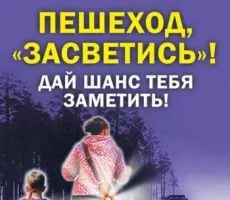 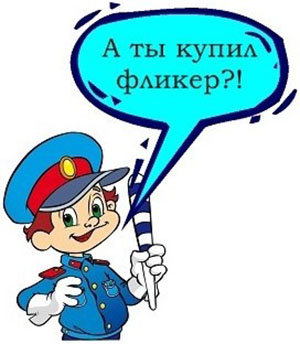 